 О отмене нормативного правового акта администрации Запорожского сельского поселения Темрюкского района На основании  Федерального  закона от  06 октября 2003 года                №131-ФЗ  «Об общих принципах организации местного самоуправления в Российской Федерации»,  Уставом Запорожского сельского поселения Темрюкского района, п о с т а н о в л я ю:1. Отменить нормативный правовой акт администрации Запорожского сельского поселения Темрюкского района: 1.1. постановление  администрации Запорожского сельского поселения Темрюкского района от 15 июля 2022 года № 112 «Об утверждении Порядка осуществления деятельности по обращению с животными без владельцев на территории Запорожского сельского поселения Темрюкского района».2. Общему отделу администрации Запорожского сельского поселения Темрюкского  района (Полтораченко)  официально опубликовать (разместить) на официальном сайте муниципального образования Темрюкский район в информационно-телекоммуникационной сети «Интернет», а так же разместить на официальном сайте администрации Запорожского сельского поселения Темрюкского района.3. Контроль за выполнением настоящего постановления возложить на заместителя главы администрации  Запорожского сельского поселения Темрюкского района Е.И.Ясинскую.4. Постановление вступает в силу после его официального опубликования.Исполняющий обязанностиглавы Запорожского сельского поселения Темрюкского района                                                                       К.А.Домашев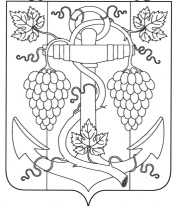 АДМИНИСТРАЦИЯ  ЗАПОРОЖСКОГО СЕЛЬСКОГО ПОСЕЛЕНИЯТЕМРЮКСКОГО РАЙОНАПОСТАНОВЛЕНИЕот      23.11.2022                                                                     №  206                      ст-ца Запорожская                                                                                 